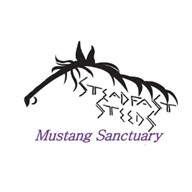 Making Amazing MemoriesWith America’s MustangsA 501(c)(3) Impact OrganizationEIN 27-2186949ABOUT Steadfast SteedsAmerica’s wild horses and western frontier are endanger of disappearing from the iconic world-class landscapes. Founded in 2010, the sanctuary was created to give formerly free-roaming wild horses a more familiar way of life. Therefore, the landscape (high desert) and elevation (6,900 ft.) are the same as the wild horses’ wilderness landscape.Horse residents include a wide variety of colors, background, and behaviors – ranging in age from 2 years to 21; some are untamed living at liberty, some are completely tame, some are adoptable. In addition to saving mustangs, the mustangs are saving people! We, Tracy and Blaine, partner with the horses for mustang- mentored personal & professional development as well as educational tours on site and in the wilderness.Mission: A Mustang sanctuary devoted to showcasing America's wild horse as a "living national treasure" in a publically accessible environment. Guests receive interactive experiences and skills that impact their lives & awareness of Mustangs. Vision: Thousands of American mustangs are now in holding facilities, without their freedom, families or a natural way of life.  Our dream is to one day see that all wild horses are set free from the bondage of holding and allowed to realize a new freedom, a new family and a familiar way of life.To fulfill this mission and vision, the mustangs and leaders of Steadfast Steeds Sanctuary provide:Mustang Mentoring for personal and professional developmentSeminars and Sessions for individuals, families, groups, employees. Accelerated personal and professional development through experiential horse interactions or via the complex social systems of wild horse family bands in talk-based seminars and sessions.Mustangs-mentored photography, spiritual retreats, wild horse tours, creative art and healing eventsTalk-based coaching and guidance in-person Grand Junction area, telephone or video calls: Webinars, private sessions, family mediation, spiritual support.Adoptions of Mustangs Providing gentled, socialized, and experienced mustangs for horse-and-human programs, e.g. coaching and therapy, family pet, riding disciplinesLive Coaching: Four post-adoption coaching calls during the first yearSafe Sanctuary for mustangsLong-term care for rescued wild horsesA growing-up home for the babies born at the sanctuaryCompassionate humane euthanasia and burialWild Horse OutreachAdvocating for humane care of horses in holding areasSupporting healthy wild horses on healthy rangelands with emphasis on the Piceance East Douglas Herd Management Area of Western Colorado Foundational Values Educating and raising awareness about wild horses occurs with every participant  Safe Sanctuary is provided for humans and horses Each human and horse has voice and choice regarding participation Relationship-based experiences Cooperation over competition or judgment: collaborating with nature, divine energy,  horses, and humans